    Justice-Involved Women Panel Meeting     Date: January 6, 2021  Time: 10:00AM-12:00PM Login: WebEx        Meeting number: 178 135 1725       Password: EOPSS123       AGENDACall to OrderMeeting Minutes Review/ApprovalDOC Strategic Plan UpdatePlan for 2021Public CommentIf any member of the public wishing to attend this meeting seeks special accommodations in accordance with the Americans with Disabilities Act, please contact Michaela Martini at 617-727-7775 or michaela.martini1@mass.gov 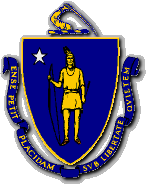 CHARLES D. BAKERGovernorKARYN E. POLITOLt. GovernorThe Commonwealth of MassachusettsExecutive Office of Public Safety and SecurityOne Ashburton Place, Room 2133Boston, Massachusetts 02108Tel: (617) 727-7775TTY Tel: (617) 727-6618Fax: (617) 727-4764www.mass.gov/eopsTHOMAS A. TURCO, IIISecretary